Заключение по проведению экспертно-аналитического мероприятия «Мониторинг использования средств дорожного фонда Новгородской области направляемого в виде субсидии бюджету Шимского городского поселения на 2020 год»АНАЛИТИЧЕСКАЯ ЗАПИСКАПО РЕЗУЛЬТАТАМ МОНИТОРИНГА Результаты экспертно-аналитического мероприятия:Выделение средств из бюджета Новгородской области на формирование муниципальных дорожных фондов  осуществлялось  в соответствии с: областным законом от 26.12.2019 № 510-ОЗ «Об областном бюджете на 2020 год и плановый период 2021 и 2022 годов, Порядком формирования, предоставления и распределения субсидий из областного бюджета бюджетам муниципальных образований Новгородской области, утвержденным Постановлением Правительства Новгородской области от 26.12.2018 N 612 "О формировании, предоставлении и распределении субсидий из областного бюджета бюджетам муниципальных образований Новгородской области",Порядком предоставления и методикой распределения субсидий из дорожного фонда Новгородской области бюджетам городского округа, муниципальных районов и поселений Новгородской области на формирование муниципальных дорожных фондов, установленным Постановлением  Правительства Новгородской области от 28.10.2013 N 323"О государственной программе Новгородской области "Совершенствование и содержание дорожного хозяйства Новгородской области (за исключением автомобильных дорог федерального значения) на 2014 - 2022 годы",Соглашением  с министерством транспорта, дорожного хозяйства и цифрового развития Новгородской области  от 07.05.2020 г. № 170 «О предоставлении в 2020 году из дорожного фонда Новгородской области бюджету Шимского городского поселения Шимского муниципального района субсидии на формирование муниципальных дорожных фондов» (далее- Соглашение № 170). В рамках заключенного Соглашения № 170     были выделены  бюджету Шимского городского поселения  субсидии по КБК 932 04 09 11 0 00 71520 521 в сумме 1267,0 тыс. рублей в рамках реализации регионального приоритетного проекта «Дорога к дому»;Соглашением с министерством транспорта, дорожного хозяйства и цифрового развития Новгородской области  от25.09.2020 № 179 «О предоставлении в 2020 году из дорожного фонда Новгородской области бюджету Шимского городского поселения Шимского муниципального района субсидии бюджетам городских и сельских поселений на софинансирование расходов по реализации правовых актов Правительства Новгородской области по вопросам проектирования, строительства, реконструкции, капитального ремонта и ремонта автомобильных дорог общего пользования местного значения» (далее- Соглашение № 179).В рамках заключенного Соглашения № 179   бюджетные средства были выделены  бюджету Шимского городского поселения субсидии по КБК 932 04 09 11 0 00 71540 521 в сумме 4178,9 тыс. рублей.На 2020 г. в соответствии с Решением Совета депутатов Шимского городского поселения от 19.12.2019 № 202 «О бюджете Шимского городского поселения на 2020 год и на плановый период 2021 и 2022 годов» (далее- бюджет Шимского городского поселения) бюджетной росписью, лимитами бюджетных ассигнований, бюджетной сметой главному распорядителю бюджетных средств - Администрации Шимского муниципального района (далее- Администрация района, заказчик) утверждены бюджетные ассигнования и лимиты бюджетных обязательств в рамках исполнения Муниципальной программы «Совершенствование и развитие сети автомобильных дорог Шимского городского поселения» (далее-муниципальная программа)по КБК:700  04 09 43 0 00 71520-1267,0 тыс. рублей (уровень софинансирования из областного бюджета составил  94,2%)700 04 09 43 0 00 S1520 -105,8  тыс. руб. (уровень софинансирования из бюджета Шимского городского поселения в рамках заключенного Соглашения № 170 (из 105,8 тыс. рублей предусмотренных бюджетом Шимского городского поселения) составил 77,8 тыс. рублей или  5,8%).700  04 09 43 0 00 71540 - 4178,9 тыс. рублей (уровень софинансирования из областного бюджета составил  99%)700  04  09  43 0 00 S1540 -42,3  тыс. руб. (уровень софинансирования из бюджета Шимского городского поселения в рамках заключенного Соглашения № 179 составил 1%).По результатам  анализа планового объема ЛБО и израсходованных средств муниципального дорожного фонда Шимского городского поселения  установлено, что уровень софинансирования планового объема и исполнения расходных обязательств  по источнику финансирования областного бюджета (95%) и бюджета Шимского городского поселения (5%) соблюден. 	С целью выполнения мероприятий муниципальной программы заказчиком  в проверяемом периоде были осуществлены закупки по заключенным муниципальным контрактам в рамках Федерального закона № 44-ФЗ. Заказчик из всех конкурентных способов, предусмотренных статьёй 24 Федерального закона № 44-ФЗ, использовал  электронный аукцион. В аукционе по ремонту автомобильной дороги ул. Лесная участвовал 1 участник – ООО «Шимское ДЭП»  в результате чего после признания аукциона несостоявшимся был заключен муниципальный контракт с единственным поставщиком.Администрацией района заключёны два  Муниципальных контракта:- Муниципальный контракт на ремонт автомобильной дороги общего пользования местного значения Шимского городского поселения р.п. Шимск, ул. Лесная  от 20.07.2020 № 0150300001420000040 на сумму 1 342 465,0 рублей,-Муниципальный контракт на ремонт автомобильных дорог общего пользования местного значения Шимского городского поселения ул. Советская и «Остановочный пункт» р.п. Шимск от 29.09.2020 № 0150300001420000049 на сумму 4142369,0 рублей.Администрацией района приняты бюджетные обязательства  по заключенным муниципальным контрактам: -   № 0150300001420000040  от 20.07.2020  на ремонт автомобильной дороги общего пользования местного значения Шимского городского поселения р.п. Шимск, ул. Лесная    в сумме 1342,465 тыс. рублей в пределах утвержденных лимитов бюджетных обязательств, - № 0150300001420000049 от 29.09.2020  на ремонт автомобильных дорог общего пользования местного значения Шимского городского поселения ул. Советская и «Остановочный пункт» р.п. Шимск в сумме 4142,369 тыс. рублей в пределах утвержденных лимитов бюджетных обязательств. По итогам конкурсных процедур факт наличия  экономии по проведенным торговым процедурам (в суммарном и процентном выражениях от начальной (максимальной) цены контракта) и объемов заключенных контрактов за счет полученной экономии отсутствует. Остаток не законтрактованных лимитов бюджетных обязательств составил -    30,366 тыс. рублей    ( в т.ч. областной бюджет – 0 тыс. рублей, бюджет Шимского городского поселения – 30,366 тыс. рублей). Формирование НМЦК основано на проектно-сметной документации в соответствии с методиками и нормативами (государственными элементными сметными нормами). Имеется положительное заключение о достоверности сметной стоимости: Администрацией района заключен муниципальные  контракты- № ПСД/187РД-20 от  21.04.2020 (исполнитель - ГАУ «Госэкспертиза Новгородской области»), ИНН 321037033) на достоверность определения стоимости работ на сметную документацию по ремонту автомобильной дороги ул. Лесная.  Выдано Заключение № 189 от 22.05.2020 о достоверности сметной стоимости объектов.- № ПСД/335РД-20 от  03.08.2020 (исполнитель  - ГАУ «Госэкспертиза Новгородской области»), ИНН 321037033) на достоверность определения стоимости работ на сметную документацию по ремонту остановочного пункта  и автомобильной дороги ул. Советская . Выдано заключение № 325 от 05.08.2020 о достоверности сметной стоимости объектов.Заказчиком  в начальную (максимальную) цену Муниципальный контракт на ремонт автомобильной дороги общего пользования местного значения Шимского городского поселения р.п. Шимск, ул. Лесная (0,472)  от 20.07.2020 № 015030000142000004000037  не были включены затраты на осуществление строительного контроля соответствия выполняемых работ проектной документации, следовательно, в обязанности подрядчиком строительный контроль не проводился.Заказчиком договор  для осуществления строительного контроля (в части проверки соответствия выполняемых работ проектной документации)  не заключался.Заказчиком  в начальную (максимальную) цену Муниципальный контракт на ремонт автомобильных дорог общего пользования местного значения Шимского городского поселения ул. Советская и «Остановочный пункт» р.п. Шимск от 29.09.2020 № 0150300001420000049   не были включены затраты на осуществление строительного контроля соответствия выполняемых работ проектной документации, следовательно, в обязанности подрядчиком строительный контроль не проводился.Заказчиком  заключен Муниципальный контракт на оказание услуги по строительному контролю за выполнением работ по объекту: Ремонт автомобильных дорог общего пользования местного значения Шимского городского поселения ул. Советская и «Остановочный пункт» р.п. Шимск на сумму  78,817 тыс. рублей для осуществления строительного контроля (в части проверки соответствия выполняемых работ проектной документации)  по Муниципальному контракту на ремонт автомобильных дорог общего пользования местного значения Шимского городского поселения ул. Советская и «Остановочный пункт» р.п. Шимск от 29.09.2020 № 0150300001420000049.Анализ плановых и фактически исполненных значений показателей результативности, установленных соглашениями о предоставлении субсидий на строительство и ремонт дорог местного значения представлен в Таблице 7. Таблица 7Субсидии бюджетам городских  и сельских поселений на формирование муниципальных дорожных фондов (04 09 1100071520)В рамках регионального проекта «Дорога к дому»Заказчиком обязательства по достижению значений целевых показателей обязательств результативности предоставления и использования субсидий из областного бюджета исполнены соглсно Соглашению № 170 (в рамках регионального проекта  «дорога к дому») исполнены: фактическое освоение средств из предусмотренных Соглашением № 170  составило – 1267,0 тыс. рублей или освоено субсидий в размере  100 %. Экономия по результатам конкурсных процедур субсидии областного бюджета составила 0 тыс. рублей. Проекто-сметной документацией предусмотрен ремонт автомобильной дороги ул. Лесная, р.п. Шимск, Шимского района Новгородской области на участке №1 протяженностью 350 м шириной 4 м, на участке № 2 протяженностью 122 м шириной 3,3 м. Фактически общая протяженность автомобильной дороги ул. Лесная, где проводились ремонтные работы протяженностью 0,472 км соответствует плановому значению целевого показателя результативности использования субсидии-протяженность автомобильных дорог, приведенных в нормативное состояние, за счет субсидии (км) предусмотренному Соглашением № 170.  Общая площадь автомобильной дороги,  где были проведены  ремонтные работы согласно  локальным сметным расчетом № б/н и б/д   и принятые заказчиком согласно акту приемки законченных работ в размере 1802,6 кв м  не соответствует Плановому  значению целевого показателя результативности использования субсидии-площадь поверхности автомобильных дорог приведенных в нормативное состояние, за счет субсидии (кв м) предусмотренному Соглашением № 170 – 2128,5 кв м), целевой показатель не достигнут на площади 325,9 кв м или исполнен на 84,7%, .Администрацией района работы по ремонту автомобильной дороги  р.п. Шимск, ул. Лесная (0,472) принята с общей оценкой качества ремонтов «хорошо».Субсидии бюджетам городских и сельских поселений на софинансирование расходов по реализации правовых актов Правительства Новгородской области по вопросам проектирования, строительства, реконструкции, капитального ремонта автомобильных дорог общего пользования местного значения (04 09 11 00071540) Ремонт автомобильных дорог общего пользования местного значения Шимского городского поселения ул. Советская и «Остановочный пункт» р.п. Шимск  в рамках исполнения Муниципального контракта на ремонт автомобильных дорог общего пользования местного значения Шимского городского поселения ул. Советская (0,581 кв м) и «Остановочный пункт» р.п. Шимск (1556 кв. м) от 29.09.2020 № 0150300001420000049 в настоящее время находится на завершающей стадии (завершается отсыпка обочин ). Провидся строительный контроль заключенный звквзчиком в рамках Муниципального контракта на оказание услуги по строительному контролю за выполнением работ по объекту: Ремонт автомобильных дорог общего пользования местного значения Шимского городского поселения ул. Советская и «Остановочный пункт» р.п. Шимск ( исполнитель - ООО «Испытания. Диагностика. Контроль», ИНН 7807119102) Стоимость контракта – 78817,0 рублей.Визуальный осмотр отремонтированных автомобильных дорог 1.При осмотре автомобильной  дороги  общего пользования местного значения Шимского городского поселения Автомобильная дорога р.п. Шимск, ул. Лесная  протяженность автомобильной дороги составила 0,472 км ,  ширина дорожного полотна  участка дорог  протяженностью 350 м составила 4 м, протяженностью 122 м – 3,3 м. Ремонтные работы были выполнены на площади 1802,6 кв м.  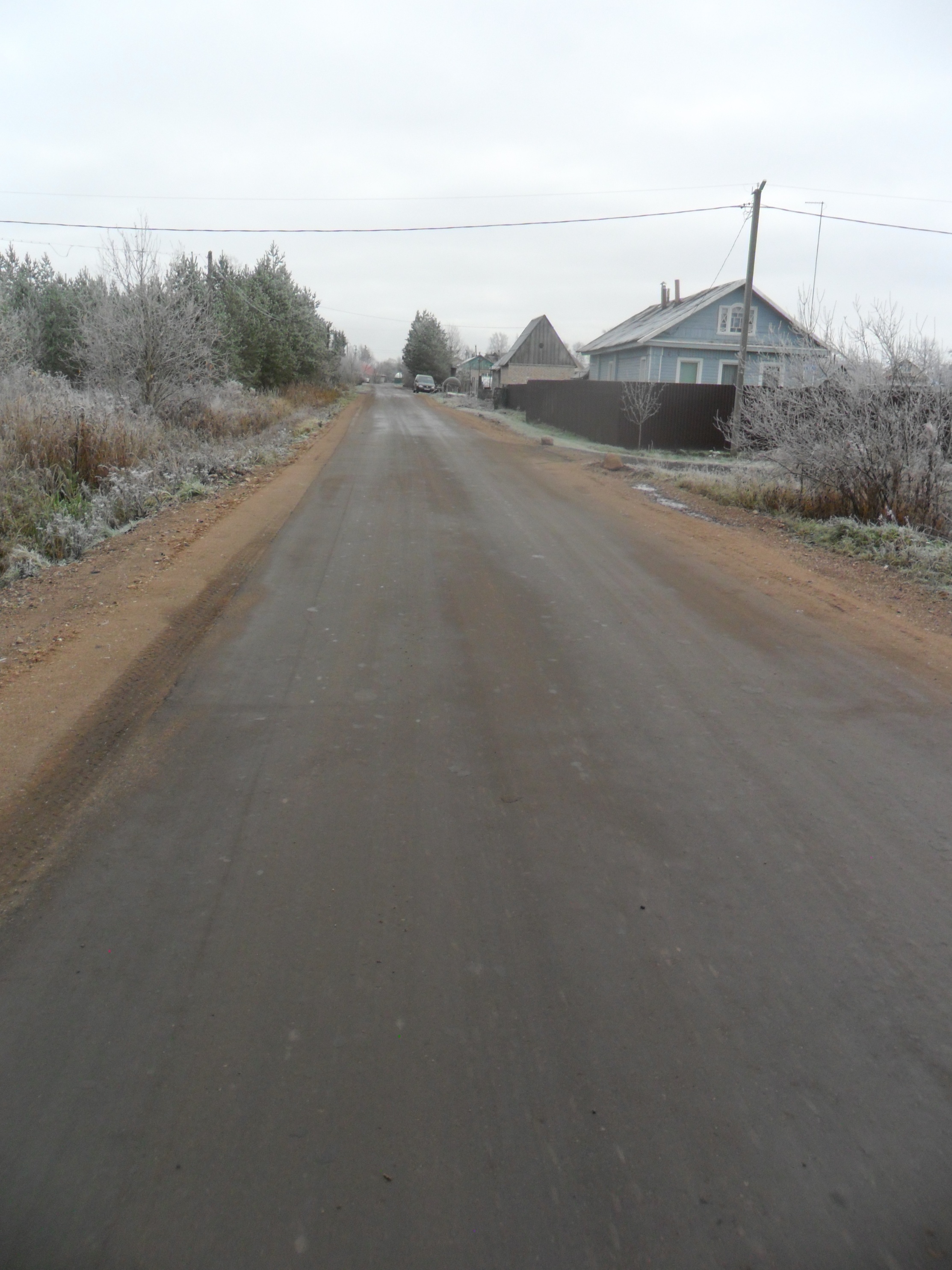 ВыводСубсидии бюджетам городских  и сельских поселений на формирование муниципальных дорожных фондов (04 09 1100071520)В рамках регионального проекта «Дорога к дому»Плановое значение целевого показателя результативности использования субсидии-площадь поверхности автомобильных дорог приведенных в нормативное состояние, за счет субсидии (кв м) не исполнено на площади  325,9 кв м, в относительном выражении показатель результативности составил 84,7 %.Фактически общая протяженность автомобильной дороги ул. Лесная, где проводились ремонтные работы протяженностью 0,472 км соответствует плановому значению целевого показателя результативности использования субсидии-протяженность автомобильных дорог, приведенных в нормативное состояние, за счет субсидии (км) предусмотренному Соглашением № 170.  Председатель Контрольно-счётной палатыШимского муниципального района                                      С.Н. Никифорова Информация об исполнении бюджетных ассигнований, предоставленных, в том числе в рамках субсидий из областного бюджета местным бюджетам на осуществление дорожной деятельности Шимского  городского поселения*** Информация об исполнении бюджетных ассигнований, предоставленных, в том числе в рамках субсидий из областного бюджета местным бюджетам на осуществление дорожной деятельности Шимского  городского поселения*** Наименование направлений расходования средств дорожного фондаПлановые показатели, в руб.Плановые показатели, в руб.Плановые показатели, в руб.Кассовый расход, в руб.Кассовый расход, в руб.Кассовый расход, в руб.Показатель протяженностиПоказатель протяженностиСведения об исполнении заключенных контрактовСведения об исполнении заключенных контрактовСведения об исполнении заключенных контрактовСведения об исполнении заключенных контрактовСведения об исполнении заключенных контрактовСведения об исполнении заключенных контрактовв том числев том числев том числев том числепланфакт№, датаСумма, руб.Наименование подрядчика, ИННСрок исполненияВыполнено работОплачено работ, руб.ИтогоОБМБИтогоОБ*МБ*планфакт№, датаСумма, руб.Наименование подрядчика, ИННСрок исполненияВыполнено работОплачено работ, руб.Субсидии бюджетам муниципальных районов и городского округа на формирование муниципальных дорожных фондов (04 09 1100071510)Субсидии бюджетам муниципальных районов и городского округа на формирование муниципальных дорожных фондов (04 09 1100071510)Субсидии бюджетам муниципальных районов и городского округа на формирование муниципальных дорожных фондов (04 09 1100071510)Субсидии бюджетам муниципальных районов и городского округа на формирование муниципальных дорожных фондов (04 09 1100071510)Субсидии бюджетам муниципальных районов и городского округа на формирование муниципальных дорожных фондов (04 09 1100071510)Субсидии бюджетам муниципальных районов и городского округа на формирование муниципальных дорожных фондов (04 09 1100071510)Субсидии бюджетам муниципальных районов и городского округа на формирование муниципальных дорожных фондов (04 09 1100071510)Субсидии бюджетам муниципальных районов и городского округа на формирование муниципальных дорожных фондов (04 09 1100071510)Субсидии бюджетам муниципальных районов и городского округа на формирование муниципальных дорожных фондов (04 09 1100071510)Субсидии бюджетам муниципальных районов и городского округа на формирование муниципальных дорожных фондов (04 09 1100071510)Субсидии бюджетам муниципальных районов и городского округа на формирование муниципальных дорожных фондов (04 09 1100071510)Субсидии бюджетам муниципальных районов и городского округа на формирование муниципальных дорожных фондов (04 09 1100071510)Субсидии бюджетам муниципальных районов и городского округа на формирование муниципальных дорожных фондов (04 09 1100071510)Субсидии бюджетам муниципальных районов и городского округа на формирование муниципальных дорожных фондов (04 09 1100071510)Субсидии бюджетам муниципальных районов и городского округа на формирование муниципальных дорожных фондов (04 09 1100071510)ремонт00000000000000содержание00000000000000ПСД строительство00000000000000строительство00000000000000реконструкция00000000000000ИТОГО00000000000000в том числе по РП «Дорога к дому»00000000000000Субсидии бюджетам городских  и сельских поселений на формирование муниципальных дорожных фондов (04 09 1100071520)Субсидии бюджетам городских  и сельских поселений на формирование муниципальных дорожных фондов (04 09 1100071520)Субсидии бюджетам городских  и сельских поселений на формирование муниципальных дорожных фондов (04 09 1100071520)Субсидии бюджетам городских  и сельских поселений на формирование муниципальных дорожных фондов (04 09 1100071520)Субсидии бюджетам городских  и сельских поселений на формирование муниципальных дорожных фондов (04 09 1100071520)Субсидии бюджетам городских  и сельских поселений на формирование муниципальных дорожных фондов (04 09 1100071520)Субсидии бюджетам городских  и сельских поселений на формирование муниципальных дорожных фондов (04 09 1100071520)Субсидии бюджетам городских  и сельских поселений на формирование муниципальных дорожных фондов (04 09 1100071520)Субсидии бюджетам городских  и сельских поселений на формирование муниципальных дорожных фондов (04 09 1100071520)Субсидии бюджетам городских  и сельских поселений на формирование муниципальных дорожных фондов (04 09 1100071520)Субсидии бюджетам городских  и сельских поселений на формирование муниципальных дорожных фондов (04 09 1100071520)Субсидии бюджетам городских  и сельских поселений на формирование муниципальных дорожных фондов (04 09 1100071520)Субсидии бюджетам городских  и сельских поселений на формирование муниципальных дорожных фондов (04 09 1100071520)Субсидии бюджетам городских  и сельских поселений на формирование муниципальных дорожных фондов (04 09 1100071520)Субсидии бюджетам городских  и сельских поселений на формирование муниципальных дорожных фондов (04 09 1100071520)ремонт1372831,01267000,0105831,01342465,001267000,075465,00,4720,472Муниципальный контракт  № 0150300001420000040  от 20.07.2020   на ремонт автомобильной дороги общего пользования местного значения Шимского городского поселения р.п. Шимск, ул. Лесная  1342465,0ООО «Шимское ДЭП», 531900428810.10.2020Акт о приемке выполненных работ по форме КС-2 №1, №2 на общую сумму 1342465,0 руб.Платежное поручение № 53834 от 13.10.2020 на сумму 1342465,0 рубсодержание00000000000000ПСД строительство00000000000000строительство00000000000000реконструкция00000000000000ИТОГО1372831,01267000,0105831,01342465,001267000,075465,00,4720,472Муниципальный контракт  № 0150300001420000040  от 20.07.2020   на ремонт автомобильной дороги общего пользования местного значения Шимского городского поселения р.п. Шимск, ул. Лесная  1342465,0ООО «Шимское ДЭП», 531900428810.10.2020Акт о приемке выполненных работ по форме КС-2 №1, №2 на общую сумму 1342465,0 руб.Платежное поручение № 53834 от 13.10.2020 на сумму 1342465,0 рубв том числе по РП «Дорога к дому»1372831,01267000,0105831,01342465,001267000,075465,00,4720,472Муниципальный контракт  № 0150300001420000040  от 20.07.2020   на ремонт автомобильной дороги общего пользования местного значения Шимского городского поселения р.п. Шимск, ул. Лесная  1342465,0ООО «Шимское ДЭП», 531900428810.10.2020Акт о приемке выполненных работ по форме КС-2 №1, №2 на общую сумму 1342465,0 руб.Платежное поручение № 53834 от 13.10.2020 на сумму 1342465,0 рубСубсидии бюджетам муниципальных районов и городского округа на софинансирование расходов по реализации правовых актов Правительства Новгородской области по вопросам проектирования, строительства, реконструкции, капитального ремонта автомобильных дорог общего пользования местного значения ( 04 09 11 00071530)Субсидии бюджетам муниципальных районов и городского округа на софинансирование расходов по реализации правовых актов Правительства Новгородской области по вопросам проектирования, строительства, реконструкции, капитального ремонта автомобильных дорог общего пользования местного значения ( 04 09 11 00071530)Субсидии бюджетам муниципальных районов и городского округа на софинансирование расходов по реализации правовых актов Правительства Новгородской области по вопросам проектирования, строительства, реконструкции, капитального ремонта автомобильных дорог общего пользования местного значения ( 04 09 11 00071530)Субсидии бюджетам муниципальных районов и городского округа на софинансирование расходов по реализации правовых актов Правительства Новгородской области по вопросам проектирования, строительства, реконструкции, капитального ремонта автомобильных дорог общего пользования местного значения ( 04 09 11 00071530)Субсидии бюджетам муниципальных районов и городского округа на софинансирование расходов по реализации правовых актов Правительства Новгородской области по вопросам проектирования, строительства, реконструкции, капитального ремонта автомобильных дорог общего пользования местного значения ( 04 09 11 00071530)Субсидии бюджетам муниципальных районов и городского округа на софинансирование расходов по реализации правовых актов Правительства Новгородской области по вопросам проектирования, строительства, реконструкции, капитального ремонта автомобильных дорог общего пользования местного значения ( 04 09 11 00071530)Субсидии бюджетам муниципальных районов и городского округа на софинансирование расходов по реализации правовых актов Правительства Новгородской области по вопросам проектирования, строительства, реконструкции, капитального ремонта автомобильных дорог общего пользования местного значения ( 04 09 11 00071530)Субсидии бюджетам муниципальных районов и городского округа на софинансирование расходов по реализации правовых актов Правительства Новгородской области по вопросам проектирования, строительства, реконструкции, капитального ремонта автомобильных дорог общего пользования местного значения ( 04 09 11 00071530)Субсидии бюджетам муниципальных районов и городского округа на софинансирование расходов по реализации правовых актов Правительства Новгородской области по вопросам проектирования, строительства, реконструкции, капитального ремонта автомобильных дорог общего пользования местного значения ( 04 09 11 00071530)Субсидии бюджетам муниципальных районов и городского округа на софинансирование расходов по реализации правовых актов Правительства Новгородской области по вопросам проектирования, строительства, реконструкции, капитального ремонта автомобильных дорог общего пользования местного значения ( 04 09 11 00071530)Субсидии бюджетам муниципальных районов и городского округа на софинансирование расходов по реализации правовых актов Правительства Новгородской области по вопросам проектирования, строительства, реконструкции, капитального ремонта автомобильных дорог общего пользования местного значения ( 04 09 11 00071530)Субсидии бюджетам муниципальных районов и городского округа на софинансирование расходов по реализации правовых актов Правительства Новгородской области по вопросам проектирования, строительства, реконструкции, капитального ремонта автомобильных дорог общего пользования местного значения ( 04 09 11 00071530)Субсидии бюджетам муниципальных районов и городского округа на софинансирование расходов по реализации правовых актов Правительства Новгородской области по вопросам проектирования, строительства, реконструкции, капитального ремонта автомобильных дорог общего пользования местного значения ( 04 09 11 00071530)Субсидии бюджетам муниципальных районов и городского округа на софинансирование расходов по реализации правовых актов Правительства Новгородской области по вопросам проектирования, строительства, реконструкции, капитального ремонта автомобильных дорог общего пользования местного значения ( 04 09 11 00071530)Субсидии бюджетам муниципальных районов и городского округа на софинансирование расходов по реализации правовых актов Правительства Новгородской области по вопросам проектирования, строительства, реконструкции, капитального ремонта автомобильных дорог общего пользования местного значения ( 04 09 11 00071530)ремонт00000000000000содержание00000000000000ПСД строительство00000000000000строительство00000000000000реконструкция00000000000000ИТОГО00000000000000в том числе по РП «Дорога к дому»00000000000000Субсидии бюджетам городских и сельских поселений на софинансирование расходов по реализации правовых актов Правительства Новгородской области по вопросам проектирования, строительства, реконструкции, капитального ремонта автомобильных дорог общего пользования местного значения (04 09 11 00071540)Субсидии бюджетам городских и сельских поселений на софинансирование расходов по реализации правовых актов Правительства Новгородской области по вопросам проектирования, строительства, реконструкции, капитального ремонта автомобильных дорог общего пользования местного значения (04 09 11 00071540)Субсидии бюджетам городских и сельских поселений на софинансирование расходов по реализации правовых актов Правительства Новгородской области по вопросам проектирования, строительства, реконструкции, капитального ремонта автомобильных дорог общего пользования местного значения (04 09 11 00071540)Субсидии бюджетам городских и сельских поселений на софинансирование расходов по реализации правовых актов Правительства Новгородской области по вопросам проектирования, строительства, реконструкции, капитального ремонта автомобильных дорог общего пользования местного значения (04 09 11 00071540)Субсидии бюджетам городских и сельских поселений на софинансирование расходов по реализации правовых актов Правительства Новгородской области по вопросам проектирования, строительства, реконструкции, капитального ремонта автомобильных дорог общего пользования местного значения (04 09 11 00071540)Субсидии бюджетам городских и сельских поселений на софинансирование расходов по реализации правовых актов Правительства Новгородской области по вопросам проектирования, строительства, реконструкции, капитального ремонта автомобильных дорог общего пользования местного значения (04 09 11 00071540)Субсидии бюджетам городских и сельских поселений на софинансирование расходов по реализации правовых актов Правительства Новгородской области по вопросам проектирования, строительства, реконструкции, капитального ремонта автомобильных дорог общего пользования местного значения (04 09 11 00071540)Субсидии бюджетам городских и сельских поселений на софинансирование расходов по реализации правовых актов Правительства Новгородской области по вопросам проектирования, строительства, реконструкции, капитального ремонта автомобильных дорог общего пользования местного значения (04 09 11 00071540)Субсидии бюджетам городских и сельских поселений на софинансирование расходов по реализации правовых актов Правительства Новгородской области по вопросам проектирования, строительства, реконструкции, капитального ремонта автомобильных дорог общего пользования местного значения (04 09 11 00071540)Субсидии бюджетам городских и сельских поселений на софинансирование расходов по реализации правовых актов Правительства Новгородской области по вопросам проектирования, строительства, реконструкции, капитального ремонта автомобильных дорог общего пользования местного значения (04 09 11 00071540)Субсидии бюджетам городских и сельских поселений на софинансирование расходов по реализации правовых актов Правительства Новгородской области по вопросам проектирования, строительства, реконструкции, капитального ремонта автомобильных дорог общего пользования местного значения (04 09 11 00071540)Субсидии бюджетам городских и сельских поселений на софинансирование расходов по реализации правовых актов Правительства Новгородской области по вопросам проектирования, строительства, реконструкции, капитального ремонта автомобильных дорог общего пользования местного значения (04 09 11 00071540)Субсидии бюджетам городских и сельских поселений на софинансирование расходов по реализации правовых актов Правительства Новгородской области по вопросам проектирования, строительства, реконструкции, капитального ремонта автомобильных дорог общего пользования местного значения (04 09 11 00071540)Субсидии бюджетам городских и сельских поселений на софинансирование расходов по реализации правовых актов Правительства Новгородской области по вопросам проектирования, строительства, реконструкции, капитального ремонта автомобильных дорог общего пользования местного значения (04 09 11 00071540)Субсидии бюджетам городских и сельских поселений на софинансирование расходов по реализации правовых актов Правительства Новгородской области по вопросам проектирования, строительства, реконструкции, капитального ремонта автомобильных дорог общего пользования местного значения (04 09 11 00071540)ремонт (включая строительный контроль)4221186,04178900,042286,0000ул. Советская -0,581кмостановочный пункт – площадь 1556,0 кв м--Муниципальный контракт на ремонт автомобильных дорог общего пользования местного значения Шимского городского поселения ул. Советская и «Остановочный пункт» р.п. Шимск от 29.09.2020 № 0150300001420000049 4142369,0ИП Умаров Р.И.,ИНН 53220365149110.11.2020--Муниципальный контракт на оказание услуги по строительному контролю за выполнением работ по объекту: Ремонт автомобильных дорог общего пользования местного значения Шимского городского поселения ул. Советская и «Остановочный пункт» р.п. Шимск от 28.09.2020№ 015030000142000005078817ООО «Испытания. Диагностика. Контроль»,ИНН 780711910230.11.2020--содержание00000000000000ПСД строительство00000000000000строительство00000000000000реконструкция00000000000000ИТОГО4221186,04178900,042286,0000ул. Советская -0,581кмостановочный пункт – площадь 1556,0 кв м-Муниципальный контракт на ремонт автомобильных дорог общего пользования местного значения от 29.09.2020 № 0150300001420000049 (цена контракта -  4142369,0 руб.), Муниципальный контракт на оказание услуги по строительному контролю за выполнением работ по объекту: Ремонт автомобильных дорог общего пользования местного значения Шимского городского поселения ул. Советская и «Остановочный пункт» р.п. Шимск от 28.09.2020№ 0150300001420000050 (цена контракта – 78817,0 руб.)4221186,0ИП Умаров Р.И.,ИНН 532203651491ООО «Испытания. Диагностика. Контроль»,ИНН 780711910210.11.2020ххв том числе по РП «Дорога к дому»00000000000000* ОБ - средства областного бюджета, МБ - средства местного бюджета** - предусмотрены Приложением к соглашению о предоставлении субсидии** - предусмотрены Приложением к соглашению о предоставлении субсидии*** - таблица заполняется отдельно по муниципальному району, по каждому городскому (сельскому) поселению *** - таблица заполняется отдельно по муниципальному району, по каждому городскому (сельскому) поселению *** - таблица заполняется отдельно по муниципальному району, по каждому городскому (сельскому) поселению *** - таблица заполняется отдельно по муниципальному району, по каждому городскому (сельскому) поселению *** - таблица заполняется отдельно по муниципальному району, по каждому городскому (сельскому) поселению Наименование направления расходования средствПлановое значение целевого показателя результативности использования субсидии-площадь поверхности автомобильных дорог приведенных в нормативное состояние, за счет субсидии (кв м)Фактическое значение целевого показателя результативности использования субсидии-площадь поверхности автомобильных дорог приведенных в нормативное состояние, за счет субсидии (кв м)Плановое значение целевого показателя результативности использования субсидии-протяженность автомобильных дорог, приведенных в нормативное состояние, за счет субсидии (км)Фактическое значение целевого показателя результативности использования субсидии- протяженность автомобильных дорог, приведенных в нормативное состояние, за счет субсидии (км)Ремонт автомобильных дорог общего пользования местного значения «Дорога к дому» Автомобильная дорога р.п. Шимск, ул. Лесная (0,472)2128,51802,60,4720,472Автомобильная дорога ул. Советская (0,581 км)2324,0-0,581-Остановочный пункт1556,0---